UNIVERSIDAD DE PUERTO RICORECINTO DE RIO PIEDRASFACULTAD DE EDUCACION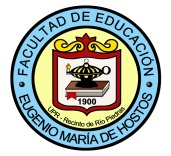 Bachillerato en Artes en Educación Elemental con concentración en la Enseñanza del Inglés a Hispanoparlantes*Los estudiantes serán ubicados en estos cursos de acuerdo a la puntuación de aprovechamiento en el College Board.** Requisito de Certificación de Maestros del DE (Reglamento 2012)Total 131 créditos												2012-2019B.A. Educación Elemental con concentración en la Enseñanza delINGLES A HISPANOPARLANTES42 crs	Cursos de Educación General6	Español*6	Inglés*6	Ciencias Sociales	6	Ciencias Naturales  (3 crs en CIBI  y  3 crs en CIFi)3	Pensamiento Lógico Matemático6 	Humanidades6	Literatura3	Arte44 crs	Cursos Medulares 3	FAED 4001, 4002, 4003			Seminario Reflexivo I, II, III3	EDFU 3011					Fundamento del Desarrollo Humano3	EDFU 3012					Fundamentos de la psicología educativa3	EDFU 3007					Fundamentos Sociales de la Educación3	EDFU 4007					Principios de Investigación3	EDFU 4019					Fundamentos Filosóficos de la Educación3	EDFU 3013					Evaluación del Aprendizaje3	EDES 4006					Naturaleza y Necesidades de los Educandos Excepcionales3	TEED 3017					Integración de la tecnología y el uso de la computadora en el currículo del nivel elemental3	HIST _____				Historia de Puerto Rico3	EDPE 3013					La enseñanza de la lengua materna4	EDPE 4016					Práctica Docente4	EING 4010					Métodos para la Enseñanza del Inglés como segundo idioma en la Educación Elemental3	HIST**					Electiva en Historia de Estados Unidos39 crs	Cursos de Concentración 3	EING 4006					La enseñanza del Inglés a hispanoparlantes3	EING 4018					Lingüística y la enseñanza de la lectura3 	EING 4045					La enseñanza de la escritura del inglés3	EING 4046					Assessment del aprendizaje del inglés 2do idioma3	EING 4016					Literatura para niños3	EING 4007					Taller de preparación de materiales3	EING 4019					Enseñanza de la lectoescritura3	EING 4047					La enseñanza de la gramática en el nivel elemental6	INGL _____				Cursos de comunicación escrita en inglés (Nivel V ó más)3	INGL _____				Cursos de comunicación oral (Nivel V ó más)3	INGL _____				Literatura en Inglés (Nivel V ó más)3	INGL _____				Electiva dirigida en Inglés (Nivel V ó superior) Literatura, Lingüística, Gramática6 crs	Electivas Libres131	Total de créditos *	Los estudiantes serán ubicados en estos cursos de acuerdo a la puntuación de aprovechamiento en el College  Board en español e inglés.**	Requisito Certificación de Maestros del DE (Reglamento 2012)Además de la preparación académica y profesional requerida, así como otros requisitos, se ha propuesto que todo aspirante deberá tener un índice académico general y de concentración, según se indica a continuación: Revisado 2012-2019CréditosCursos RequeridosCursos RequeridosCursos RequeridosPre-RequisitosPRIMER AÑOPRIMER AÑOPRIMER AÑOPrimer SemestrePrimer SemestrePrimer Semestre3ESPA*Español Básico IEspañol Básico I3INGL*Inglés Básico IInglés Básico I3EDFU 3011Fundamentos del Desarrollo HumanoFundamentos del Desarrollo Humano3CIBI Ciencias Biológicas Ciencias Biológicas 3HUMAHumanidadesHumanidadesSegundo SemestreSegundo SemestreSegundo Semestre3ESPA*Español Básico IIEspañol Básico II3INGL*Inglés Básico IIInglés Básico II3CISO 3121Ciencias SocialesCiencias Sociales3CIFI Ciencias FísicasCiencias Físicas3HUMA HumanidadesHumanidades3EDFU 3012Fundamentos de la psicología educativaFundamentos de la psicología educativaEDFU 30111FAED 4001Seminario Reflexivo Profesional ISeminario Reflexivo Profesional IConcurrente con EDFU 3012 SEGUNDO AÑOSEGUNDO AÑOSEGUNDO AÑOPrimer SemestrePrimer SemestrePrimer Semestre3TEED 3017Integración de la tecnología y el uso de la computadora en el currículo del nivel elementalIntegración de la tecnología y el uso de la computadora en el currículo del nivel elemental3EDFU 3007Fundamentos sociales de la educaciónFundamentos sociales de la educación3EDPE 3013La enseñanza de la lengua materna en la escuela elementalLa enseñanza de la lengua materna en la escuela elemental3EING 4006La enseñanza del inglés a hispanoparlantesLa enseñanza del inglés a hispanoparlantesTomar examen y entrevista3INGL ____Un curso de comunicación oral en inglés (nivel V o más)Un curso de comunicación oral en inglés (nivel V o más)3CISO 3122Ciencias SocialesCiencias SocialesSegundo SemestreSegundo SemestreSegundo Semestre3EING 4018Lingüística y la enseñanza de la LecturaLingüística y la enseñanza de la LecturaEING 40063EDFU 4019Fundamentos Filosóficos de la EducaciónFundamentos Filosóficos de la Educación3EING 4047La enseñanza gramática del inglés en el nivel elementalLa enseñanza gramática del inglés en el nivel elementalEING 40063INGL ____Literatura en Inglés (nivel V ó más)Literatura en Inglés (nivel V ó más)3____ArteArte3____Pensamiento Lógico MatemáticoPensamiento Lógico MatemáticoTERCER AÑOTERCER AÑOTERCER AÑOPrimer SemestrePrimer SemestrePrimer Semestre3EDFU 4007Principios de InvestigaciónPrincipios de Investigación3INGL ____Un curso comunicación escrita en inglés (Nivel V ó más)Un curso comunicación escrita en inglés (Nivel V ó más)3EDFU 3013Evaluación del aprendizajeEvaluación del aprendizajeEDFU 3011 y EDFU 30123EING 4016Literatura para niñosLiteratura para niñosEING 4006 y EING 40183EING 4045La enseñanza de la escritura en inglés segundo idiomaLa enseñanza de la escritura en inglés segundo idiomaEING 40063EING 4019Enseñanza lectoescritura a estudiantes que toman Inglés como segundo idioma en el Nivel ElementalEnseñanza lectoescritura a estudiantes que toman Inglés como segundo idioma en el Nivel ElementalEING 4006 y EING 4018Segundo SemestreSegundo SemestreSegundo Semestre3EING 4007Taller de preparación de materialesTaller de preparación de materialesEING 40063INGL ___Un curso comunicación escrita en inglés (Nivel V ó más)Un curso comunicación escrita en inglés (Nivel V ó más)3EDES 4006Naturaleza y Necesidades de los Educandos ExcepcionalesNaturaleza y Necesidades de los Educandos Excepcionales3EING 4046Assessment del aprendizaje del inglés como segundo idiomaAssessment del aprendizaje del inglés como segundo idiomaEDFU 3013, EING 4006 y EING 40183____LiteraturaLiteratura3____Electiva LibreElectiva LibreCUARTO AÑOCUARTO AÑOCUARTO AÑOPrimer SemestrePrimer SemestrePrimer Semestre3HIST ____HIST ____Historia de Puerto Rico3INGL ____INGL ____Electiva dirigida en inglés (nivel V ó más)3________Literatura41EING 4010FAED 4002EING 4010FAED 4002Metodología para la Enseñanza de ESL  a Hispanoparlantes en la Educación Elemental  (Es requisito asistir a Zona de Talleres de Escritura)Seminario Reflexivo Profesional IIEl 85% cursos concentración  aprobados con C ó más, cursos medulares/profesional, de educación general y  FAED 4001Concurrente EING 40103HIST** _____HIST** _____Electiva en Historia de Estados UnidosSegundo SemestreSegundo SemestreSegundo Semestre41EDPE 4016FAED 4003Práctica Docente Seminario Reflexivo Profesional IIIPráctica Docente Seminario Reflexivo Profesional IIIEING 4010,  95% cursos aprobadosConcurrente con EDPE 4016(Prerrequisitos: FAED 4001 y FAED 4002) 3_____Electiva LibreElectiva LibreAÑO ESCOLARINDICE ACADEMICO GENERAL Y DE CONCENTRACION O ESPECIALIDAD (ESCALA 0.00 – 4.00)2009 hasta el 30 de junio de 20132.501 de julio 2013 hasta el 30 de junio 20162.801 de julio de 2016 EN ADELANTE3.00